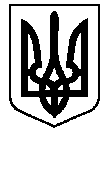 БЕРЕЗАНСЬКА МІСЬКА РАДАКИЇВСЬКОЇ ОБЛАСТІ(восьме скликання) РІШЕННЯПро внесення змін до ПрограмВідповідно до статті 26 Закону України «Про місцеве самоврядування в Україні», відповідно до рішення Березанської міської ради від 26.01.2021          № 103-07-VIII «Про виконавчі органи Березанської міської ради та затвердження положень про них» Березанська міська радаВИРІШИЛА: Внести зміни до Програми з відзначення державних свят, пам’ятних дат та заходів обласного і міського значення Березанської міської ради на 2021, затвердженої рішенням Березанської міської ради від 22.12.2020                    № 66-05-VIII, в частині назви установи, замінивши слова «Управління культури, національностей та релігій виконавчого комітету Березанської міської ради»  словами «Відділ культури Березанської міської ради». Внести зміни до Комплексної програми розвитку галузі культури Березанської міської ради на 2021-2024 роки, затвердженої рішенням Березанської міської ради від 22.12.2020 № 67-05-VIII, в частині назви установи, замінивши слова «Управління культури, національностей та релігій виконавчого комітету Березанської міської ради»  словами «Відділ культури Березанської міської ради». Контроль за виконанням цього рішення покласти на постійну комісію міської ради з питань бюджету та фінансів, соціально-економічного розвитку, підприємництва, регуляторної політики, торгівлі, захисту прав споживачів та першого заступника міського голови Хруля Р.Ф.Секретар міської ради                                                        Олег СИВАКм. Березань22.04.2021 року№ 184-13-VIII